Section I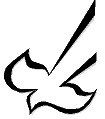 Calvary Chapel of Palm Harbor 
MINISTRY APPLICATION
Please attach a RECENT photograph return completed form to the Info Booth in the lobby.The following questions are designed to give us information which will assist us in available volunteer positions. We are not looking for professionals, but rather individuals who have strong commitment to and faith in Jesus Christ our Lord. Becoming a volunteer is a commitment to God and the body, therefore please pray and read the "Statement of Faith" page before filling out this application. 

PERSONAL DATA			                                             Date _____________Name_________________________________________________________________
M/F ______ Date of Birth ____________
Address _______________________________________________________________
City_______________________________________ State______ Zip______________
Marital Status_________________ 
Spouse's Name_________________________________________________________

Phone:
Home ________________Work __________________Cell ______________________
May we call work? YES ___  NO ___
E-mail(s) ______________________________________________________________

Driver's License # __________________ Social Security #_______________________

Where are you employed? ______________________________________________________________________

What type of work do you do there? ______________________________________________________________________

Names and ages of children: _______________________________________________________________________
______________________________________________________________________________________________________________________________________________

Do you have any communicable diseases?  YES ___   NO ___
If so, what diseases? _____________________________________________________

Have you ever molested or physically abused a minor or the elderly? 
YES ___   NO ___

Have you ever been convicted of or pleaded guilty to a felony? YES ___  NO ___
If yes, please explain:_____________________________________________________

Section II

SPIRITUAL DATAA. Brief Christian testimony (Please indicate the year you received Christ) ___________________________________________________________________________________________________________________________________________________________________________________________________________________________________________________________________________________________________________________________________________________________________________________________________________________________________________________________________________________________________________________________________________________________________________________________________________________________________________________________________________________________________________________________________________________________________________________________________________________________________________________________________________________________________________________________________________________________B. Is Calvary Chapel your home church? ______________________________________C. Where did you attend before? ____________________________________________D. How long have you attended Calvary Chapel of Palm Harbor? ___________________E. What bible studies are you presently and regularly attending at Calvary Chapel? _______________________________________________________________________F. What Adult Ed. classes, if any, have you taken at Calvary Chapel?
_______________________________________________________________________
_______________________________________________________________________G. Please give three references whom we may contact: Please do not turn in your application without addresses totally completed.

1. Name _____________________ Years known ______ Phone# ( ) ________________

Address_________________________ City _________________ Zip _______________

2. Name _____________________ Years known ______ Phone# ( ) ________________

Address_________________________ City _________________ Zip _______________

3. Name _____________________ Years known ______ Phone# ( ) ________________

Address_________________________ City _________________ Zip _______________

H. In addition, if possible, list a pastor, elder or other minister at Calvary Chapel who could give you a reference. _______________________________________________________________________

I. Briefly state your beliefs on the following. This is not a test of your Bible knowledge, but we do want to know what you believe regarding these key doctrines: Feel free to use additional paper if necessary. J. Describe your spiritual walk with God at the present time.: _____________________________________________________________________
_____________________________________________________________________
_____________________________________________________________________
_____________________________________________________________________
_____________________________________________________________________
_____________________________________________________________________
_____________________________________________________________________
_____________________________________________________________________
_____________________________________________________________________
_____________________________________________________________________
_____________________________________________________________________
_____________________________________________________________________
_____________________________________________________________________
_____________________________________________________________________
_____________________________________________________________________
K. Is there any sin in your life that you are struggling with that would prevent you from 
 rightly representing Christ (Ephesians 5) in this ministry? :   _____________________
_____________________________________________________________________L. Would you like to speak with a pastor? :  ____________________________________
   The information contained in this application is correct to the best of my knowledge. I 
authorize any references listed in this application to give you any information that they 
may have regarding my character and fitness for children or youth ministry. In 
consideration of the receipt and evaluation of this application by Calvary Chapel North Pinellas, Inc., I hereby release any individual, church, youth organization, charity, 
employer, reference, or any other person or organization, including record custodians, 
both collectively and individually, from any and all liability for damages of whatever kind 
or nature that may at any time result to me, my heirs, or family, because of compliance 
or any attempts to comply, with this authorization. I waive any right that I may have to
inspect any information provided about me by any person or organization identified by 
me in this application.______________________________________     _____________________
Signature						      Date IF YOU DO NOT HEAR FROM US WITHIN 2 WEEKS AFTER 
TURNING IN THIS APPLICATION:  Please call the Church Office.1.Do you believe that the scriptures are infallible and verbally inspired by God? _____________________________________________________________________
_____________________________________________________________________
_____________________________________________________________________2.What is your understanding of the Trinity?  Is Jesus God?
_____________________________________________________________________
_____________________________________________________________________
_____________________________________________________________________3.How do you know that you are saved? 
_____________________________________________________________________
_____________________________________________________________________
_____________________________________________________________________
4.
Why should a person be baptized? 
_____________________________________________________________________
_____________________________________________________________________
_____________________________________________________________________5.Why is the resurrection of Christ important? 
_____________________________________________________________________
_____________________________________________________________________
_____________________________________________________________________6.Do you believe that Jesus is coming again? 
_____________________________________________________________________
_____________________________________________________________________
_____________________________________________________________________
7.
Do you disagree with any of the teachings of Calvary Chapel? If so, which ones, why?
_____________________________________________________________________
_____________________________________________________________________
_____________________________________________________________________8.Reasons for trials and sickness (are all healed?) _____________________________________________________________________
_____________________________________________________________________
_____________________________________________________________________